							ПРЕСС-РЕЛИЗ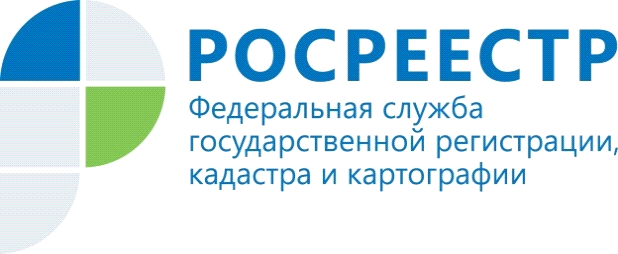                                                                                                                             09.09.2019УПРАВЛЕНИЕ РОСРЕЕСТРА ПО МУРМАНСКОЙ ОБЛАСТИ ИНФОРМИРУЕТОб объектах  недвижимости вспомогательного использования         Права на недвижимое имущество подлежат регистрации в Едином государственном реестре недвижимости. Однако в отношении бытовых построек, таких как бани, сараи, теплицы, хозяйственные строения, необходимо в первую очередь определиться, является ли объект недвижимым.  Исходя из понятия «недвижимость», объект должен быть прочно связано с землей и его перемещение без несоразмерного ущерба его назначению невозможно. Если постройка не имеет фундамента, то есть её можно переместить на другое место, то отнести такой объект к недвижимости нельзя и, соответственно, право на него государственной регистрации не подлежит.         В отношении объектов недвижимого имущества, заявленных для осуществления учётно-регистрационных действий как «бытовые постройки» и расположенных в границах садовых земельных участков и земельных участков с видами разрешённого использования «для индивидуального жилищного строительства» или «личного подсобного хозяйства» (в границах населенного пункта), применяется «принцип вспомогательного использования». Это значит, что их размещение в силу норм  51 и 51.1 Градостроительного кодекса РФ возможно без разрешительной документации, без уведомлений о начале или окончании строительства, а также при отсутствии основного объекта недвижимости, например, садового или жилого дома.Контакты для СМИ: Микитюк Светлана Ивановна,тел. (81533) 9-72-80, факс (81533) 9-51-07, e-mail: kandalaksha@r51.rosreestr.ruПросим об опубликовании  данной информации уведомить по электронной почте: 51_upr@rosreestr.ru